Le hub recherche/Research Hub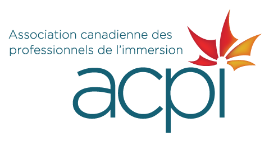 Question qui suscite une réflexion:Thought-provoking question:Nom du chercheur, université & photoResearch name, university & photo Titre de l’article:Article Title: Article (maximum de 1500 à 2000 mots et en format de questions/2 pages maximum in question format)QuestionQuestionQuestionQuestionImplications pour la salle de classe/Implications for classroom practice:Conclusion :Références/References:Pour en savoir plus/ Further information (External links/Liens externes)Biographie (5 phrases) / Biography (5 sentences)